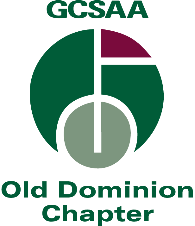 Scholarship ApplicationOverview The Old Dominion Golf Course Superintendents Association and Smith Turf & Irrigation is proud to offer two $1,000 scholarships to students that are working at a club with a Virginia Golf Course Superintendents Association member. The Scholarship program was established in 2016 as a means to support the employees of golf courses that are actively enrolled in an institution of higher learning.EligibilityAny employee at a golf course with a current VGCSA member in good standing.DeadlineApplications must be received by October 31, 2019.  Please email applications to chris@thefirstteerva.orgSelectionThe ODGCSA Board of Directors will be the final authority in the selection process.  Awards will be announced by November 30, 2019.Name of Applicant __________________________________________ Date _______________________Address ______________________________________________________________________________City, State, Zip ___________________________________ Phone (_______)_______________________Email Address _________________________________________________________________________High School/City ____________________________________________ Graduation Year _____________School(s) of Higher Learning ______________________________________________________Club Name____________________________________________________________________________VGCSA Member at your Club _____________________________________________________________Applicant Signature ____________________________________________________________________VGCSA Member Signature_______________________________________________________________Please attach an essay explaining why you are seeking this scholarship (500 words or less)